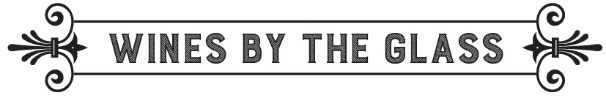 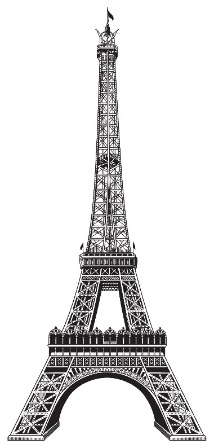 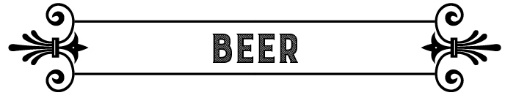 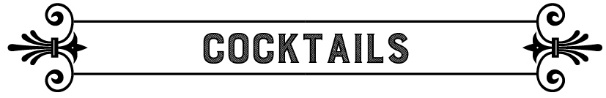 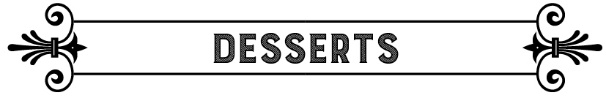 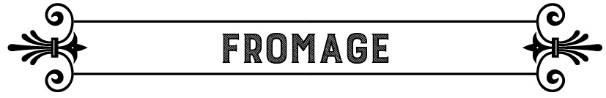 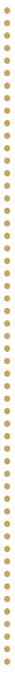 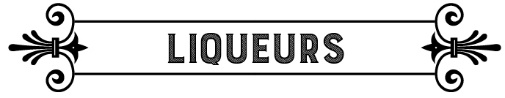 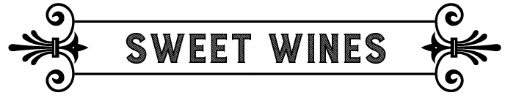 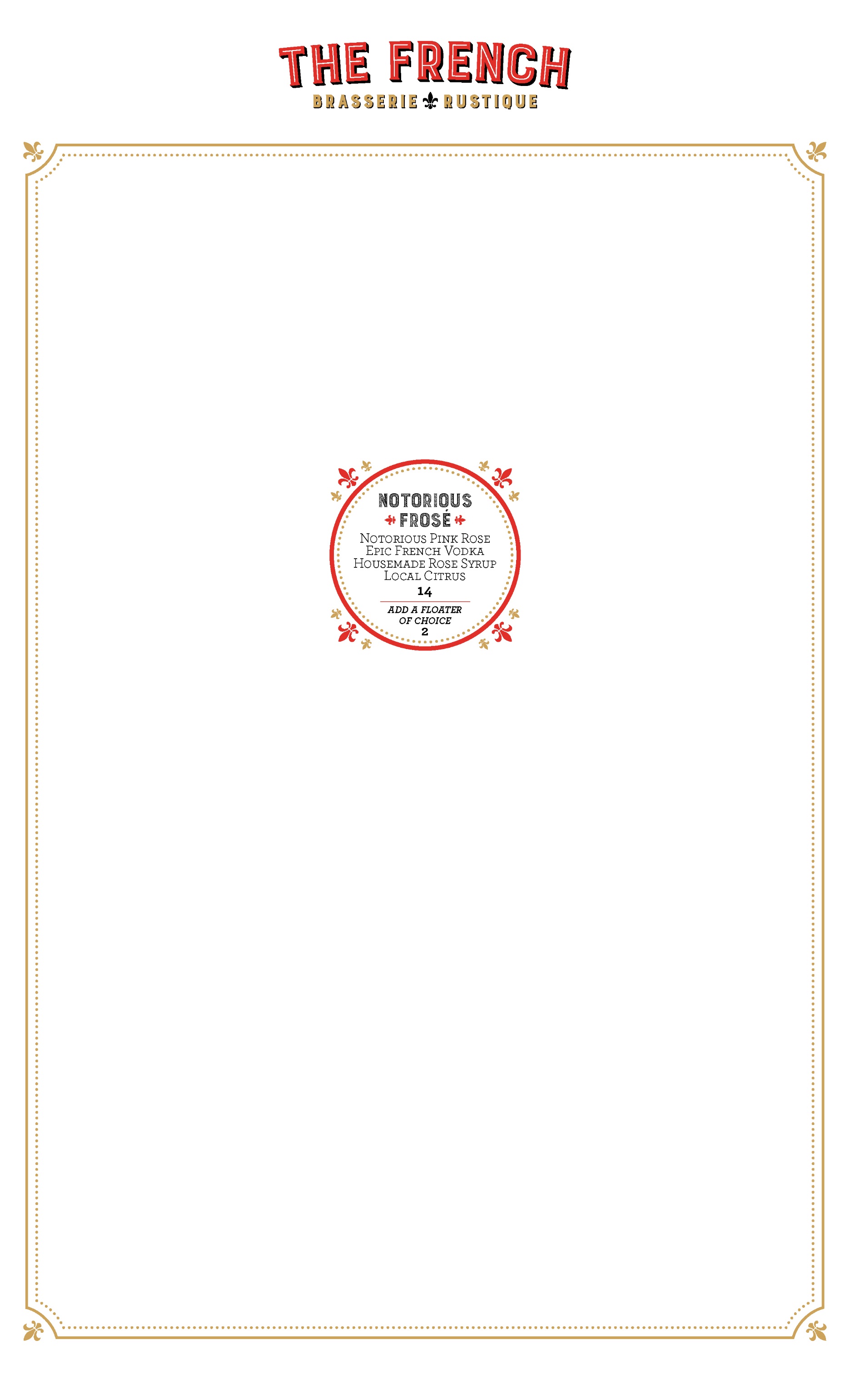 Spanish Octopus terrine       		22charmoula, shishito peppers & rye crumble  Wood Charred Shishito Peppers		12miso yogurt & sesame seeds  (gf )       Tuna Crudo*					16sunchoke crème, yuzu-ginger vinaigrette, cucumber & breakfast radish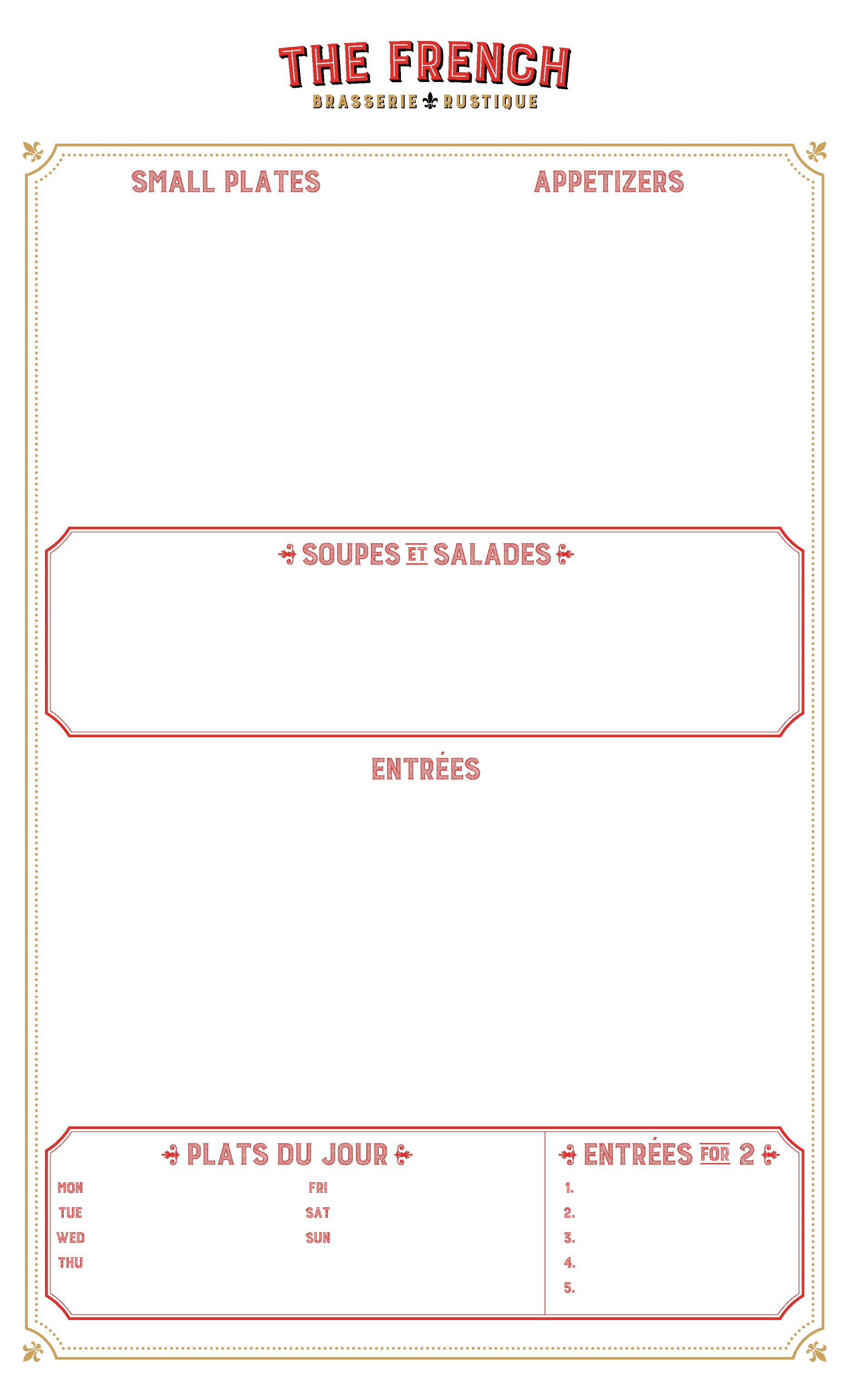 Caramelized brussel sprouts			14agrodolce, bacon lardonDeviled Eggs “Mimosa”  			14american caviar, dijon mustard & espelette pepper Escargot					15burgundy snails, parsley butter, garlic & house-made puff pastryFried Squash Blossoms			18housemade milk ricotta, tomato & basilBurrata Tortelli				25lobster, fava beans, corn & crustacean glazeBeef Tartare*				18hand cut beef eye round, cornichons, egg yolk & market greensFoie Gras Torchon				23meyer lemon jam, brioche & sea saltOysters of the Day*			6/$18  or  assortment of east & west coast		12/$29Steamed Mussels “Marinieres”		18shallots, garlic, white wine, parsley & chivesBaked Onion Soup				12caramelized onions, ementhal cheese, toasted baguette & rich beef brothSalt Roasted Beet Salad (gf )		16crumbled french feta, lentils du puy toasted pistachio and charmoulaKale & Chickpea Salad  (gf )			15tahini, lemon, pecorino cheese & winter pearsLobster Bisque				15lobster claws & crème fraicheWarm Goat Cheese Salad (gf )	 	14locally grown lettuces, bacon lardon, chive & caramelized goat cheeseRoasted Butternut Squash Soup (gf )	12spiced crème fraiche & toasted squash seeds  Wood Grilled Riviera Swordfish 	34puffed farro, french feta cheese, cucumbers, nicoise olives, tomato & lemon yogurtAll Natural Roasted Chicken Breast	28sunchoke crème, chanterelle mushrooms fingerling potatoes & comte cheese  Mediterranean Branzino 	42 french bean ragout, escarole, fennel & corianderLe Brasserie Burger* or L’Impossible (plant)	24prime rib burger, applewood bacon gruyere cheesecaramelized onion marmelade & brioche bun **Heritage Pork Loin Chop *			34potato-leek “dauphinoise” & honey glazed carrotsRoasted Duck Leg Confit			39locally grown lacinato kale & apricot mostarda Black Truffle Risotto	32creamy arborio rice, brie de meaux & chivePan Roasted Black Grouper*		40artichoke barigoule & potato mousselineMorrocan Lamb Tagine	32sundried tomato cous-cous, green harissa carrots, zucchini, butternut & eggplantBrasserie Steak Frites* 			34wood grilled hanger steak, brasserie fries & sauce béarnaise Roasted Faroe Island Salmon*		30 caramelized cauliflower, cauliflower veloute brioche crumbs & dill butter Steak & Lobster “Terre & Mer” *		62australian angus filet mignon, nova scotia lobster creamed spinach & bordeaux wine reductionCoq au Vin	29Veal Scallopine	34Trout Amandine	30Snapper en Papillote	38Bouillabaisse	38Roasted Prime Rib	44Cassoulet de Toulouse	333 pound Beef Tomahawk	1252 ½ pound Whole Snapper	75Whole Iowa Lamb Rack 	923 pou.  Roasted Poulet Rouge	54Shortrib Bourguignon 	63